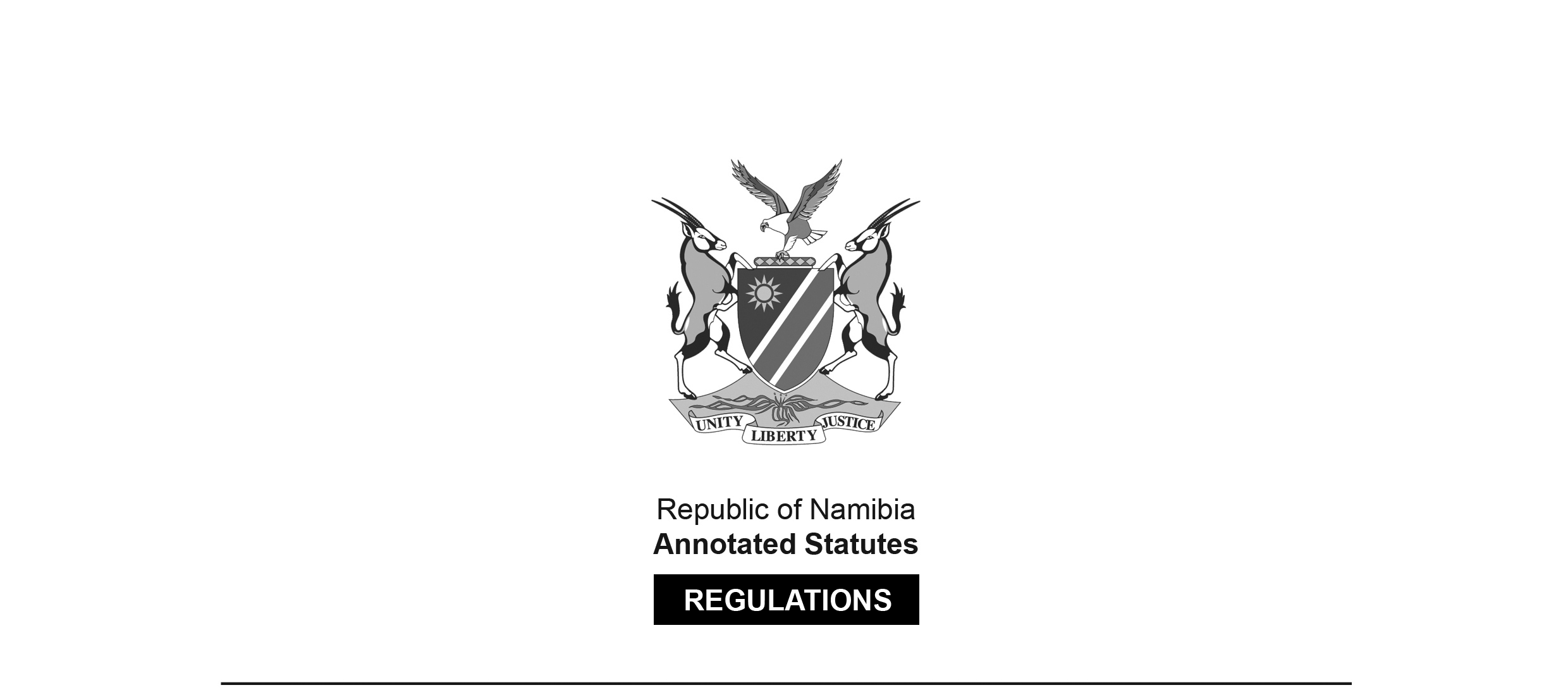 REGULATIONS MADE IN TERMS OFSocial Work and Psychology Act 6 of 2004section 56(1)(d)(vi) read with section 22Regulations relating to Minimum Requirements, Registration, 
Maintaining of Registers and Restoration of Names to Registers of Social Auxiliary WorkersGovernment Notice 133 of 2018(GG 6644)came into force on date of publication: 10 July 2018The Government Notice which publishes these regulations notes that they were 
made on the recommendation of the Social Work and Psychology Council of Namibia.ARRANGEMENT OF REGULATIONSPART IPRELIMINARYDefinitionsPART 2REGISTRATION OF SOCIAL AUXILIARY WORKER2.	Minimum requirements of study for registration of social auxiliary worker3.	Application for registration of social auxiliary workerPART 3REGISTER AND RESTORATION OF NAME TO REGISTER4.	Register of social auxiliary worker5.	Restoration of name to registerPART 4GENERAL6.	Language of forms and documentsPART 1PRELIMINARY PROVISIONSDefinitions1.	In these regulations a word or expression to which a meaning has been assigned in the Act has that meaning, and unless the context otherwise indicates -“certified” means certified as a true copy of the original by a commissioner of oaths appointed under section 5 or designated under section 6 of the Justices of the Peace and Commissioners of Oaths Act, 1963 (Act No. 16 of 1963);“social auxiliary worker” means a person registered in terms of section 22 of the Act as a social auxiliary worker; and“the Act” means the Social Work and Psychology Act, 2004 (Act No. 6 of 2004).PART 2REGISTRATION OF SOCIAL AUXILIARY WORKERSMinimum requirements of study for registration as social auxiliary worker2.	(1)	A person may be registered as a social auxiliary worker if the person is a holder of a certificate in social auxiliary work and has -(a)	received full time education, tuition and training in social auxiliary work for a period of at least 18 months at a recognised education institution; and(b)	practical training of at least six months under supervised practice of a registered social worker.(2)	The certificate referred in subregulation (1) must include education, tuition and training in the following subjects -(a)	social welfare context;(b)	human behaviour and social problems;(c)	legislation and judicial system;(d)	communication;(e)	research;(f)	problem solving and intervention strategies;(g)	project management; and(h)	community development.Application for registration of social auxiliary workers and submission of particulars3.	(1)   	An application for registration as a social auxiliary worker under section 22 of the Act must be accompanied, in addition to the documents specified by subsection (3) of that section, by a certified copy of the identity document or passport of the applicant.(2)	The Council may require the applicant to furnish proof of proficiency in the English language in a manner determined by the Council.(3)	A person currently registered under the Act as a social auxiliary worker at the commencement of these regulations is deemed to be registered under these regulations.PART 3REGISTER AND RESTORATION OF NAME TO REGISTERRegister of social auxiliary worker4.	The register of social auxiliary workers established and kept in accordance with section 25(2) of the Act, must contain, in addition to the particulars specified by subsection (3) of that section, particulars of -(a)	the additional qualifications registered in the name of the social auxiliary worker; and(b)	any change in any of the particulars recorded in the register.Restoration of name to register5.	(1)	An applicant may bring an application in terms of section 27(1) of the Act for the restoration of the name of the applicant to register.(2)	The application referred to in subregulation (1) must be accompanied by -(a)	a certified copy of the identity document or passport of the applicant; and(b)	the original certificate issued under section 22(4)(b) of the Act or a certified copy of the certificate.PART 4GENERALLanguage of forms and documents6.	(1) 	The applicant must ensure that any form or document required to be submitted to the Council or to the registrar in terms of these regulations must be in the English language.(2)	The applicant must ensure that any form or document referred to in subregulation (1) that is not in the English language must be accompanied by a sworn translation of the form or document in the English language, acceptable to the Council.